                     WYNIKI  XXIV.  EDYCJI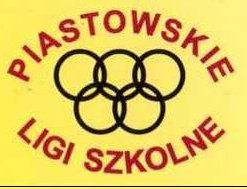 PO  ROZEGRANIU  ZAWODÓW  W LIDZE  SZKÓŁ  PODSTAWOWYCH  i GIMNAZJADZIE w  65. KATEGORIACH  MEDALOWYCH      Rok szkolny 2017/2018          LIGA SZKÓŁ PODSTAWOWYCH           BIEGI PRZEŁAJOWE			Dziewczęta					Chłopcykl. IV.		1. Chrzanowska   Alicja          SP 5		1. Wałdykowski Maciej	 SP 3		2. Zielińska   Maja               	SP 5		2  Kaczanowski Mateusz        SP 5`		3. Wojtkowska  Magda          SP 4                 3. Zieliński Radosław            SP 1			kl. V.		1. Wojtachnik  Liwia              SP 2		1.  Luberski  Jan                 	SP 1		2. Świtek  Zuzanna		 SP 1		2. Władykin   Maciej              SP 13. Świtek   Barbara	             SP 1		3. Pawłowski    Bartek           SP 4SP 4	55  pl				1. SP 1		55  plSP 5	40  pl				2. SP 4		40  plSP 1	30  pl				3. SP 5		30  plSP	2	20  pl 				4. SP 2		20  pl.SP 3	10  pl				5. SP 3		10  pl.kl. VI.		1. Steć   Amelia            	 SP 2		1. Zaremba   Wiktor                 SP 4			2. Bąbrych  Marta              	 SP 2		2. Nitiege   Raymond        	SP 5		3. Sztela     Oliwia              	 SP 1		3  Sosnowski   Kamil             SP 4. kl.VII.		1. Górska   Natalia                  SP 1		1. Kalisz    Hubert                  SP 4		2. Hajduk   Julia                	SP  5		2. Nowak   Kacper	 	SP 3		3. Sabała   Małgorzata            SP 5		3. Witkowski   Zbigniew       SP 4			1. SP 1		55  pl			1. SP 1			55  pl. 2. SP 4		40  pl			2. SP 4			40  pl.	3. SP 2 	30  pl			3. SP 3			30  pl	4. SP 5		20  pl			4. SP 5			20 .pl5. SP 3		10  pl			    SP 2			  w.o          KOSZYKÓWKA	       Dziewczęta			               Chłopcy1. SP 5		55  pl			1. SP 1			55  pl. 2. SP 1		40  pl			2. SP 5			40  pl.	3. SP 2 	30  pl			3. SP 4			30  pl	4. SP 4		20  pl			4. SP 2			20 .pl    SP 3		  w.o			    SP 3			  w.oTENS STOŁOWY      Dziewczęta				       Chłopcykl. IV-te	1. Wojtkowska Magda	SP 4		1.Kielan Krzysztof		SP 2		2. Kaczmarek Milena		SP 4		2 Bartosiewicz Antoni	SP 2		3. Redlik Marta		SP 1		3.Wołowiec Szymon		SP 1kl. VI/VII	1. Odyniec Marta		SP 5		1.Nowak Kacper		SP 3		2 .Goś Anna			SP 1		2.Drewniak Patryk		SP 13. Wojtkowska Lidia		SP 4		3.Jaworski Mateusz		SP 1      Dziewczęta				        Chłopcy1. SP 4		55 pl				1. SP 1		55 pl2. SP 5		40 pl				2. SP 3		40 pl3. SP 1		30 pl				3. SP 2		30 pl4. SP 2		20 pl				4. SP 4		20 pl5  SP 3		  0 pl  wo			5. SP 5		10 pl            UNIHOKEJ           Dziewczęta				        Chłopcy1. SP 1		55 pl				1. SP 1		55pl2. SP 5		40 pl				2. SP 5		40 pl3. SP 2		30 pl				3. SP 4		30 pl4. SP 3		20 pl				4. SP 2		20 pl5  SP 4		10 pl  				5. SP 3		10 pl            FUTSAL     			          Chłopcy			1. SP 5		55pl			2. SP 1		40 pl			3  SP 4		30 pl			4. SP 2		20 pl			5. SP 3		10 pl      DWA OGNIE       Dziewczęta				        Chłopcy1. SP 2		55 pl				1. SP 1		55pl2. SP 1		40 pl				2. SP 5		40 pl3. SP 4		30 pl				3. SP 4		30 pl4. SP 5		20 pl				4. SP 3		20 pl5  SP 3		10 pl  				5. SP 2		10 pl      SIATKÓWKA           Dziewczęta				        Chłopcy1. SP 1		55 pl				1. SP 1		55pl2. SP 5		40 pl				2. SP 3		40 pl3. SP 2		30 pl				3. SP 5		30 pl    SP 3 i SP 4   wo				4. SP 4		20 pl  						5. SP 2		10 plWIELOBÓJ  GIMNASTYCZNYDziewczęta				       Chłopcykl. IV-te	1. Radomska Maja		SP 5		1. Groszek Szymon		SP 5		2. Zeman Wiktoria		SP 5		2  Furmański Wojciech	SP 2		3. Regulska Gabrysia		SP 1		3. Dziura Marcin		SP 5kl. VI/VII	1. Szewczyk Martyna		SP 4		1. Lichoń Karol		SP 1		2 .Kaczmarek Jaśmina	SP 1		2. Wojtachnik Frydekyk	SP 53. Hejduk  Julia		SP 5		3. Herasymczuk Serhi	SP 4      Dziewczęta				        Chłopcy1. SP 5		55 pl				1. SP 5		55 pl2. SP 1		40 pl				2. SP 1		40 pl3. SP 4		30 pl				3. SP 3		30 pl4. SP 3		20 pl				4. SP 4		20 pl5  SP 2		10 pl 				  . SP 2		  0 plPIŁKA  NOŻNA        Dziewczęta				        Chłopcy1. SP 1		55 pl				1. SP 4		55 pl2. SP 5		40 pl				2. SP 1		40 pl3. SP 2		30 pl				3. SP 5		30 pl4. SP 4		20 pl				4. SP 2		20 pl    SP 3             wo				.   SP 3		wo         LEKKOATLETYKA              Bieg na Dziewczęta						Chłopcykl. IV-te	1. Sawicka Milena 		SP 5		1. Wałdykowski Maciej 	SP 32. Zielińska Maja 		SP 5		2. Rosik Kamil 		SP 53. Okyne Ida 			SP 1		3. Kaczanowski Mateusz 	SP 5	kl. V-VI	1. Drosio Zuzanna 		SP 4		1. Zaremba Wiktor 		SP 42. Hawrus Agnieszka 		SP 4		2. Ntiege Raymond		SP 53. Panfil Helena 		SP 1		3. Zięba Maksymilian 	SP 1kl. VII.		1.Górska Natalia 		SP 1		1. Tyszkiewicz Michał 	SP 52. Ratajczak Alicja 		SP 4		2. Biela Mateusz 		SP 13. Hajduk Julia 		SP 5		3. Nowak Kacper 		SP 3Rzut p. lekarskąDziewczęta						Chłopcykl. IV-te 	1  Redlik Marta 		SP 1		1. Król Kacper		SP 52. Szafrańska Kinga		SP 5		2. Mista Kacper 		SP 53. Wojciechowska Martyna   SP 5		3. Staśkiewicz Jan 		SP 4kl. V-VI           	1. Kapusta Zuzanna 		SP 1		1. Zaremba Wiktor		SP 2. 2. Szatkowska Oliwia 	SP 1		2. Zięba Maksymilian 	SP 1 3. Widulińska Weronika 	SP 4		3  Sosnowski Kamil 		SP 4kl. VII.		1. Maliszewska Aleksandra 	SP 5		1. Wojciechowski Wiktor 	SP 52. Tchórzewska Julia 		SP 1		2. Witkowski Zbigniew 	SP 43. Ratarjczak  Alicja		SP 4		3. Kowalski Konrad 		SP 3    Skok w dalDziewczęta						Chłopcykl. IV-te	1.Sawicka Milena 		SP 5		1. Wałdykowski Maciej 	SP 32. Kijo Gabriela 		SP 4 		2. Kaczanowski Mateusz 	SP 5		3. Okyne Ida 			SP 1 		3. Sobiepanek Kamil 		SP 4 kl. V-VI	1. Drosio Zuzanna 		SP 4		1. Czajkowski Michał 	SP 42. Sztela Oliwia 		SP 1		2. Pyl Gabriel 			SP 13. Danecka Angela 		SP 2		3. Wiktorzak Jan 		SP 1kl. VII.		1. Lipińska Zuzanna		SP 1		1. Biela Mateusz 		SP 12. Hajduk Julia 		SP 5		2. Nowak Kacper 		SP 33. Ratajczak Alicja 		SP 4		3. Tyszkiewicz Kamil 	SP 5Dziewczęta						Chłopcy     1. SP 5	55 pl				            1. SP 5 	55 plkl. IV.	     	     2. SP 1	40					2. SP 4		40     3. SP 4	30					3. SP 1		30     4. SP 3	20					4. SP 3		20         SP  2	 0  wo					    SP 2		  0  wo     1. SP 1	55 pl				            1. SP 4 	55 plkl. V-VI 	     2. SP 4	40					2. SP 1		40     3. SP 2	30					3. SP 5		30         SP 3         0 wo					4. SP 3		20         SP 5 	  0 wo					    SP 2		  0  wo     1. SP 5	55 pl				            1. SP 1 	55 plkl. VII.	     	     2. SP 1	40					2. SP 3		40     3. SP 4	30					3. SP 5		30     4. SP 3	20					4. SP 4		20         SP 2	  0 wo					    SP 2		  0 wo                TABELA  LIGI SZKÓŁ PODSTAWOWYCH                 po rozegraniu zawodów w 45. kategoriach  medalowych         1.  SP  1	  1165   p. ligowych         2.  SP  5	    925   pl         3.  SP  4	    790   pl          4.  SP  2	    435   pl         5.  SP  3	    340   pl     KLASYFIKACJA  MEDALOWA (olimpijska)   zł.	      sr.	         br.  SP  1	  15          14         12  SP  5   	  12	      19          9  SP  4	  10           7	         17  SP  3    	   4	       3           2  SP  2	   4	       2		5   GIMNAZJADA				           BIEGI  PRZEŁAJOWE            Dziewczęta 						           Chłopcy					        kat. kl II.1.Ćwiklińska Natalia		SP 5/Gim		       1.Morel Wiktor		      SP 5/Gim2.Mysiorek Blanka		SP 5/Gim		       2.Krzynowek Adam	      SP 5/Gim3.Panasiuk Justyna		SP 3/Gim		       3.Fandrejewski Cezary	      SP 5/Gim					        kat. kl III.1.Padewska Weronika		SP 5/Gim		       1. Grabarek Wojciech	       SP 5/Gim2.Debek Małgorzata		SP 5/Gim		       2. Gardocki Michał	       SP 5/Gim3.Bielińska Aleksandra	SP 5/Gim		      3. Wawrzyniak Marcin	      SP 5/GimSP 5/Gim.  -   SP 3/Gim.	  77 – 23 pl		        SP 5/Gim.  -   SP 3/Gim	      73 – 27 pl       PIŁKA NOŻNADziewczęta 						Chłopcy       SP 3/Gim.  -   SP 5/Gim.	    0 - 0  k 4-3  	     SP 5/Gim.  -   SP 3/Gim	 3 - 2            60 pl	          40 pl				         60 pl              40 pl         KOSZYKÓWKA  Dziewczęta 						  Chłopcy          SP 5/Gim.  -   SP 3/Gim.	   63 - 6		SP 5/Gim.  -   SP 3/Gim	 37 – 17             60 pl	             40 pl				               60 pl             40 pl        TENS STOŁOWY  Dziewczęta					               Chłopcy1. Bratkowska	 Anna		SP 5/Gim.		1.Chomiak Jan	         SP 3/Gim. 	2. Mysiorek Blanka		SP 5/Gim. 	          	2.Śledziak Bartek	         SP 5/Gim.	3. Sikorska Laura		SP 3/Gim. 		3.Mańkowski Dawid	         SP 5/Gim.	  Dziewczęta					               Chłopcy SP 3/Gim.  -  SP 5/Gim.     55– 45  (pl)                    SP 5/Gim.  – SP 3/ Gim.     67  - 33 (pl)UNIHOKEJ    Dziewczęta 						   Chłopcy       	 SP 5/Gim.  -   SP 3/Gim.	   5 - 2		           SP 5/Gim.  -   SP 3/Gim	 11 – 2           	    60 pl	   40 pl				               60 pl              40 plSIATKÓWKADziewczęta 						  Chłopcy          SP 5/Gim.  -   SP 3/Gim.	   3 - 0			SP 3/Gim.  -   SP 5/Gim	 3 – 2              60 pl	             40 pl				               60 pl             40 plLEKKOATLETYKA             Bieg na Dziewczęta						Chłopcy	1. Panasiuk  Justyna		SP 5/Gim. 2		1.Sobol  Dawid	   SP 5/Gim. 1	2. Bratkowska Anna		SP 5/Gim. 1		2.Marciniak  Kacper	   SP 5/Gim. 23. Padewska Weronika	SP 5/Gim. 1		3. Piskurz  Dawid	   SP 5/Gim. 1	          Rzut  p. lekarskąDziewczęta						Chłopcy	1. Pawłowska Honorata	 SP 5/Gim. 1 		1 .Sobo; Dawid	    SP 5/Gim. 1 	2. Pszczółkowska Katarzyna	 SP 5/Gim. 1		2. Wawrzyniak Marcin  SP 5/Gim. 13. Prądzyńska Emilia		 SP 5/Gim. 1		3. Stachyra Olgierd	    SP 5/Gim. 1  Skok w dalDziewczęta						Chłopcy1. Bratkowska Anna		 SP /5Gim. 1		1. Przybyś Marcin	     SP 5/Gim. 12. Pszczółkowska Katarzyna	 SP 5/Gim. 1		2. Buryło Aleksander	     SP 5/Gim. 13. Siwołowska Monika 	 SP 5/Gim. 1		3. Nowacki Szymon        SP 5/Gim. 2Dziewczęta					            Chłopcy Gim. nr 1   -  Gim. Nr  2       70 – 30  (pl)             Gim. Nr  1  -  Gim. nr  2      63 - 37  (pl)	WYNIK  RYWALIZACJI        po rozegraniu zawodów w  20.  kategoriach medalowychSP5/Gim.	  -   	SP3/Gim.	 835  -  565   (p ligowych).       KLASYFIKACJA  MEDALOWA            SP 5/Gim.	       16 zł.      13 sr.       9 br.           			           SP 3/Gim. 	         4 zł.        7 sr.       3 br.